De geschiedenis vertel zichzelfEen paar jaar geleden kwam ik op de markt van Urk een man tegen die mij vroeg of ik de groeten wilde doen aan Willem Westerink. De man vertelde mij iets over het voormalige huis van Willem wat aan mij bleef kleven. Ik wilde er meer van weten. Deze week kwam ik bij Willem om hier met hem over te praten. Eigenlijk een bijzonder geschiedenisverhaal. Een verhaal wat je niet zo zeer verwacht, wanneer je geregeld langs de Zwolseweg rijdt. Willem begint te vertellen dat zij vroeger aan de Zwolseweg nummer 11 hebben gewoond. “Er is nogal wat gebeurd daarop de Zwolseweg nummer 11 in IJsselmuiden. Het begon allemaal met de oude boerderij, deze werd na de oorlog door de overheid afgepakt van een NSB-gezinde Nederlander. De boerderij werd toebedeeld aan de familie Hoeve uit Drenthe. Na enkele jaren bouwde een zoon van het gezin Hoeve een huis iets verderop het perceel en dat werd Zwolseweg 11A. Hier hield hij een kalvermesterij als aanvulling op zijn normale baan. Een andere zoon zette later het bedrijf voort. Tot dat deze zoon plannen kreeg voor nieuwbouw. Deze nieuwe boerderij werd gerealiseerd aan de Sonnenbergweg. Toen de oude boerderij te koop kwam had een ene familie K. wel oren naar de oude boerderij. Deze familie K. wilde er een antiekhandel beginnen en de verkoop werd gesloten. Men vroeg een vergunning aan, dit stootte echter op weerstand. Deze weerstand kwam van de gemeente IJsselmuiden en de provincie. Het pand zou dan gelegen zijn aan een drukke doorgaande weg. Men verwachtte dan moeilijkheden met afslaand verkeer naar de boerderij. Al met al werd dit een beetje touwtrekkerij.”In de loop van het gesprek komt er koffie met brok op tafel en Hillie de vrouw van Willem laat mij een krantenbericht zien. Willem begint verder te vertellen. “Op een gegeven moment circuleerde er het gerucht dat de familie K. er een seksboerderij zou willen exploiteren, dus was de chaos compleet.” Die chaos stopt bij het feit dat de boerderij in vlammen opgaat. “Het gerucht ging dat de tegenstanders van de exploitatie voor een seksboerderij de boerderij in de brand zouden hebben gestoken. De boerderij was goed verzekerd en de verzekering betaald vlot en een fiks bedrag uit, met als voorwaarde dat er een nieuwe boerderij gezet zou worden op de Zwolseweg nummer 11. Alzo geschiede. Door omstandigheden waar ik verder niet over uit ga wijden, kwam aan het licht dat de boerderij in de brand is gestoken. Hierdoor legt de verzekering beslag op de boerderij die op dat moment casco klaar was. De beslaglegging werd gedaan om het door de verzekering uitgekeerde geld terug te krijgen.”Willem verteld verder over hoe zij in die tijd aan het huis zijn gekomen. “Opdat moment waren wij op zoek naar een locatie waar wij ons bedrijf in aardappelen groenten en fruit uit konden breiden. Hierdoor nam ik contact op met de familie K. om de boerderij te kopen, maar dit liep uit op niets aangezien wij met twee partijen te maken kregen. Na de nodige procedures en de veroordeling van de brandstichters werd de boerderij in de openbare verkoop gedaan. Er was ontzettend veel belangstelling op de veiling.” In de krant valt zelfs te lezen ‘bijna tweehonderd mensen’.  De veiling werd gehouden in restaurant de IJssel aan de IJsselkade. “Na de laatste hamerslag werden wij de eigenaars van de Zwolseweg 11 en konden we beginnen met de afbouw van de boerderij.”“Zoals wij hadden verwacht werd ons dikwijls gevraagd of er veel kamertjes waren in de boerderij. Nu was dit niet het geval. Het was een mooi woonhuis met boven drie slaapkamers en een badkamer, zoals eigenlijk in vele huizen het geval is. Beneden was er een royale woonkamer en keuken. Op de deel een mooie oppervlakte voor ons bedrijf. Hier konden wij een koelcel en opslag realiseren. Er was geen enkele aanwijzing meer dat hier ook nog wat gebouwd ging worden, zoals verondersteld werd. We hebben aan de provincie nog wel een stuk grond moeten voorkopen. Dit was aan de voorkant van het perceel.” Hier kennen we nu de paralelweg van. Willem verteld dat ze er al met al zestien jaar met veel plezier gewoond hebben. “Onze oudste dochter is zelf met de buurjongen getrouwd. Zo zie je maar weer het kan mooi lopen. We wilden op een gegeven moment uitbreiden aan de Zwolseweg, maar mochten geen hoge schuren bouwen. De reden dat we die hoge schuren wilden bouwen was om de vrachtwagen kwijt te kunnen en onze handel konden huisvesten. Het werd eigenlijk te klein en vandaar hebben we besloten om de boerderij te verkopen. We hebben ons later op het Tasveld gevestigd en daar zitten we nog steeds.” Op dit moment zijn de zoons van Willem de trotse eigenaren van het bedrijf wat ‘Vitamientje’ heet. Willem verteld mij dat hij en zijn vrouw altijd bijgebleven is dat je op de Zwolseweg een fijne band had met de buren. “Je kon daar zomaar zonder afspraak bij een ander binnenlopen. Dat was eigenlijk de normaalste zaak van de wereld. Er was daar zelfs nog een burenplicht (noaberschap). Hier kon je altijd wederzijds een beroep opdoen. Wij kijken altijd met plezier terug op de tijd dat wij aan de Zwolseweg gewoond hebben.”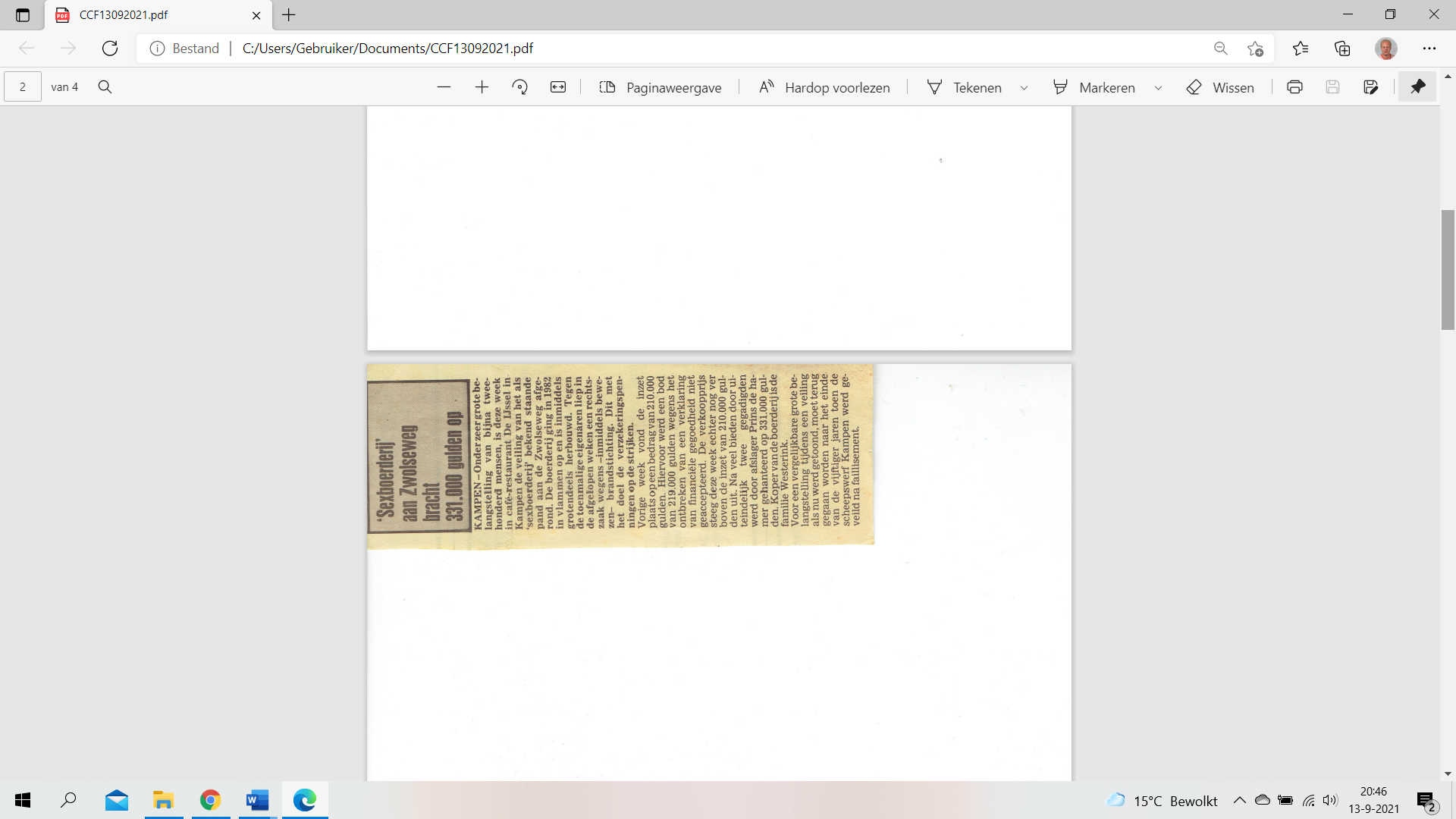 